Hvilken vej er der størst chance for?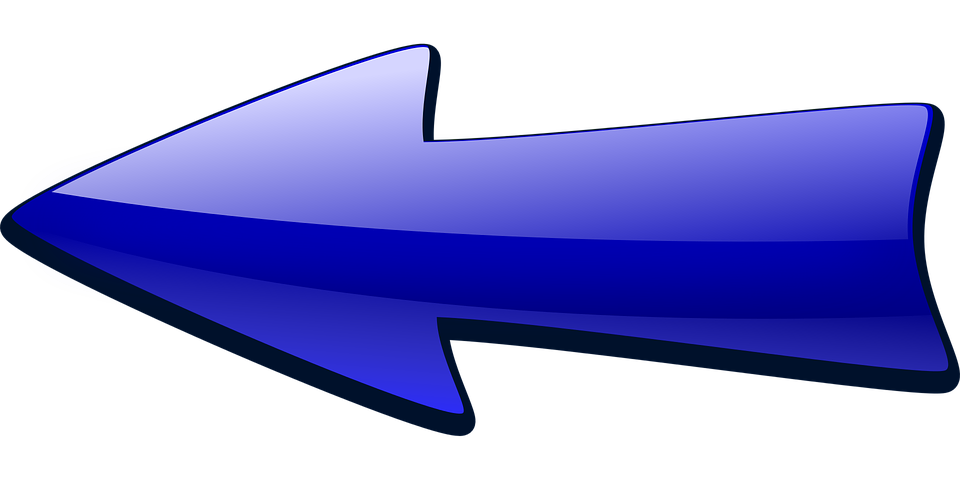 Regler:Gå til den side/ det hjørne du gætter på.I snakker i fællesskab om, hvilken af mulighederne der er størst chance forLæreren foretager kastet med mønten/trækker kortet, slår med terningen.Svaret du korrekt, får du point…Slag med en 6-sidet terningSlag med en 10-sidet terningKast med en møntTræk fra et helt kortspil (uden jokere)Slag med en 6-sidet terningSlag med en 10-sidet terningTræk fra et helt kortspil (uden jokere)Kast med en mønt to gangeTræk fra et helt kortspil (uden jokere)Slag med en 10-sidet terningSlag med en 6-sidet terningSlag med en 10-sidet terning Træk fra et helt kortspil (uden jokere)Træk fra et helt kortspil (uden jokere)